Skibbereen & West Carbery Golf Club 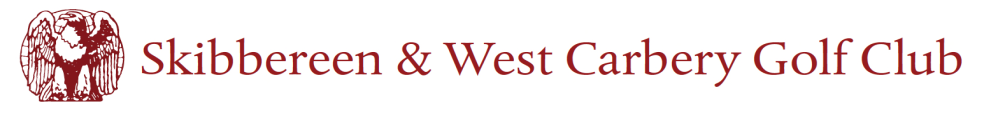 MEMBERSHIP APPLICATION FORMThe completed form should be sent to: The Club Administrator, Skibbereen & West Carbery Golf Club, Licknavar, Skibbereen, Co. Cork, Ireland.  Your application will be brought forward for approval at the next Committee meeting. Note: GUI/ILGU fees apply to ALL categories of members EXCEPT those who are members of another affiliated club which is their "home" club. Can we pass on your contact details to Sarah Claridge to organise meet & greet.	   (Please tick)Office use only: Club V1        ILGU       GUI       BRS       Enter number       Card issued Name:Address:HomeWorkWorkWorkWorkMobileTelephone:Email:Date of birth:Day / month / yearOccupation:If Student…Name of 3rd level college:Planned date of graduation:Month / yearCurrent Golf Club:GUI/ILGU No: GUI/ILGU No: GUI/ILGU No: GUI/ILGU No: Current golf handicap:Lowest ever handicap:Lowest ever handicap:Lowest ever handicap:Lowest ever handicap:Lowest ever handicap:Lowest ever handicap:Previous Golf Club(s):Pitch and Putt Club(s):Membership category:€Annual subscription:GUI Annual subscription:ILGU Annual & district sub:TOTAL:Proposer nameProposer nameProposer signatureProposer signatureProposer signatureProposer signatureProposer signatureProposer signatureSeconder nameSeconder nameSeconder signatureSeconder signatureSeconder signatureSeconder signatureSeconder signatureSeconder signatureDeclaration: No application by me for membership of a Golf Club has been declined. Should my application for membership be successful, I undertake to make myself acquainted with and observe the Rules and Bye-laws of the Club and the Rules and Etiquette of the game of golf.Declaration: No application by me for membership of a Golf Club has been declined. Should my application for membership be successful, I undertake to make myself acquainted with and observe the Rules and Bye-laws of the Club and the Rules and Etiquette of the game of golf.Declaration: No application by me for membership of a Golf Club has been declined. Should my application for membership be successful, I undertake to make myself acquainted with and observe the Rules and Bye-laws of the Club and the Rules and Etiquette of the game of golf.Declaration: No application by me for membership of a Golf Club has been declined. Should my application for membership be successful, I undertake to make myself acquainted with and observe the Rules and Bye-laws of the Club and the Rules and Etiquette of the game of golf.Declaration: No application by me for membership of a Golf Club has been declined. Should my application for membership be successful, I undertake to make myself acquainted with and observe the Rules and Bye-laws of the Club and the Rules and Etiquette of the game of golf.Declaration: No application by me for membership of a Golf Club has been declined. Should my application for membership be successful, I undertake to make myself acquainted with and observe the Rules and Bye-laws of the Club and the Rules and Etiquette of the game of golf.Declaration: No application by me for membership of a Golf Club has been declined. Should my application for membership be successful, I undertake to make myself acquainted with and observe the Rules and Bye-laws of the Club and the Rules and Etiquette of the game of golf.Declaration: No application by me for membership of a Golf Club has been declined. Should my application for membership be successful, I undertake to make myself acquainted with and observe the Rules and Bye-laws of the Club and the Rules and Etiquette of the game of golf.Declaration: No application by me for membership of a Golf Club has been declined. Should my application for membership be successful, I undertake to make myself acquainted with and observe the Rules and Bye-laws of the Club and the Rules and Etiquette of the game of golf.SignatureSignatureDateDateDateDateDay / month / year